HH                               ENGLISH                           MONDAY 25TH- FRIDAY 29TH                               TOPIC: SPRING/ GAIA: UDABERRIA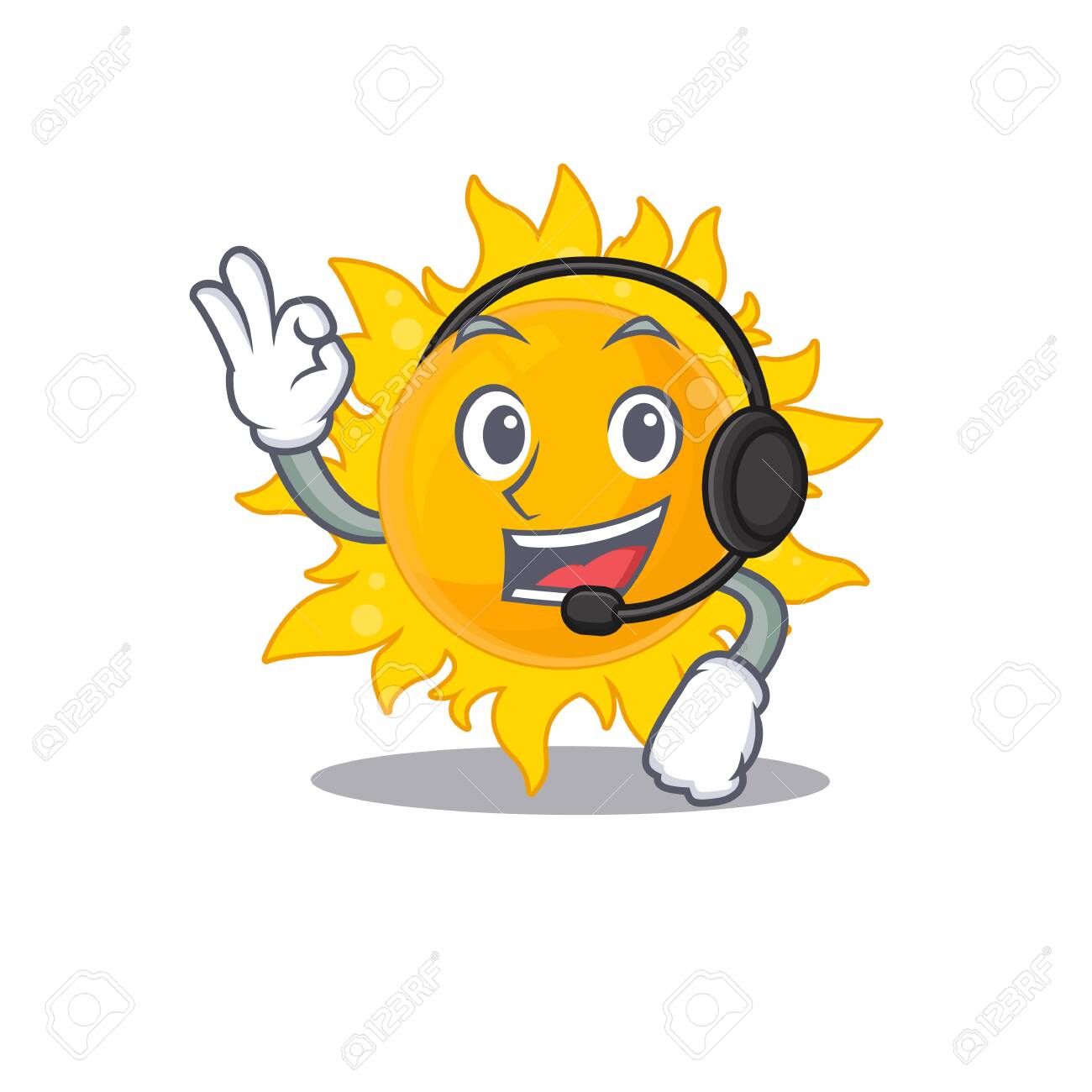        HELLO KIDS! / KAIXO DENORI! / HOLA A TODOS!More activities to work english at home. / ariketa gehiago etxean lan egiteko/ más  actividades para trabajar  en casa.Listen , sing and dance the next  songs.  / Escucha, canta y baila las siguientes canciones:Hello song. Hello, hello how are you today?.        https://www.youtube.com/watch?v=x23rTDl4AMs          https://www.youtube.com/watch?v=teMU8dHLqSI     Wash your hands song/  lava tus manos         https://www.youtube.com/watch?v=dDHJW4r3elECount with me 1-20/ canta conmigo del 1-20. https://www.youtube.com/watch?v=D0Ajq682yrA 4.Peep and the Big. Spring time  story/  cuento  de la primavera. https://www.youtube.com/watch?v=Um7X2VCUX70       5.Bye bye goodbye song . Sing and do the actions/ cantar e                 imitar. 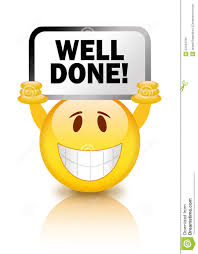        https://www.youtube.com/watch?v=PraN5ZoSjiY    